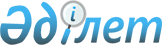 О внесении изменений в решение маслихата города Арыс от 26 декабря 2022 года № 32/162-VІІ "О городском бюджете на 2023-2025 годы"Решение Арысского городского маслихата Туркестанской области от 1 ноября 2023 года № 9/56-VІІІ
      Маслихат города Арыс РЕШИЛ:
      1. Внести в решение маслихата города Арыс "О городском бюджете на 2023-2025 годы" от 26 декабря 2022 года № 32/162-VІІ следующие изменения: 
      пункт 1 изложить в новой редакции:
      "1. Утвердить городской бюджет города Арыс на 2023-2025 годы согласно приложениям 1, 2 и 3 соответственно, в том числе на 2023 год в следующих объемах:
      1) доходы – 11 146 423 тысяч тенге:
      налоговые поступления – 3 502 465 тысяч тенге;
      неналоговые поступления – 66 705 тысяч тенге;
      поступления от продажи основного капитала – 120 335 тысяч тенге;
      поступления трансфертов – 7 456 918 тысяч тенге;
      2) затраты – 11 344 971 тысяч тенге;
      3) чистое бюджетное кредитование – 15 094 тысяч тенге;
      бюджетные кредиты – 25 875 тысяч тенге;
      погашение бюджетных кредитов – 10 781 тысяч тенге;
      4) сальдо по операциям с финансовыми активами – 0;
      приобретение финансовых активов – 0;
      поступления от продажи финансовых активов государства – 0;
      5) дефицит (профицит) бюджета – - 213 642 тысяч тенге;
      6) финансирование дефицита (использование профицита) бюджета – 213 642 тысяч тенге;
      поступление займов – 25 875 тысяч тенге;
      погашение займов – 10 782 тысяч тенге;
      используемые остатки бюджетных средств – 198 549 тысяч тенге.".
      Приложения 1, 4 к указанному решению изложить в новой редакции согласно приложениям 1, 2 к настоящему решению.
      2. Настоящее решение вводится в действие с 1 января 2023 года. Городской бюджет на 2023 год Перечень городских бюджетных программ развития и бюджетных инвестиционных проектов и программ на 2023 год
					© 2012. РГП на ПХВ «Институт законодательства и правовой информации Республики Казахстан» Министерства юстиции Республики Казахстан
				
      Председатель городского маслихата

К.Ахметов
Приложение 1 к решению 
маслихата города Арыс
от 1 ноября 2023 года 
№ 9/56-VІІІПриложение 1 к решению 
маслихата города Арыс
от 26 декабря 2022 года 
№ 32/162-VІІ
Категория Наименование
Категория Наименование
Категория Наименование
Категория Наименование
Категория Наименование
Сумма, тысяч тенге
Класс
Класс
Класс
Класс
Сумма, тысяч тенге
Подкласс
Сумма, тысяч тенге
1
1
1
2
2
3
1. Доходы
1. Доходы
11146423
1
Налоговые поступления
Налоговые поступления
3502465
01
Подоходный налог
Подоходный налог
1836363
1
Корпоративный подоходный налог
Корпоративный подоходный налог
334586
2
Индивидуальный подоходный налог
Индивидуальный подоходный налог
1501777
03
Социальный налог
Социальный налог
731757
1
Социальный налог
Социальный налог
731757
04
Hалоги на собственность
Hалоги на собственность
789717
1
Hалоги на имущество
Hалоги на имущество
631726
3
Земельный налог
Земельный налог
25433
4
Hалог на транспортные средства
Hалог на транспортные средства
128771
5
Единый земельный налог
Единый земельный налог
3787
05
Внутренние налоги на товары, работы и услуги
Внутренние налоги на товары, работы и услуги
72628
2
Акцизы
Акцизы
10002
3
Поступления за использование природных и других ресурсов
Поступления за использование природных и других ресурсов
44884
4
Сборы за ведение предпринимательской и профессиональной деятельности
Сборы за ведение предпринимательской и профессиональной деятельности
17742
08
Обязательные платежи, взимаемые за совершение юридически значимых действий и (или) выдачу документов уполномоченными на то государственными органами или должностными лицами
Обязательные платежи, взимаемые за совершение юридически значимых действий и (или) выдачу документов уполномоченными на то государственными органами или должностными лицами
72000
1
Государственная пошлина
Государственная пошлина
72000
2
Неналоговые поступления
Неналоговые поступления
66705
01
Доходы от государственной собственности
Доходы от государственной собственности
46775
3
Дивиденды на государственные пакеты акций, находящиеся в государственной собственности
Дивиденды на государственные пакеты акций, находящиеся в государственной собственности
307
5
Доходы от аренды имущества, находящегося в государственной собственности
Доходы от аренды имущества, находящегося в государственной собственности
46458
7
Вознаграждения по кредитам, выданным из государственного бюджета
Вознаграждения по кредитам, выданным из государственного бюджета
10
03
Поступления от государственных закупок, организованных государственными учреждениями, финансируемыми из государственного бюджета 
Поступления от государственных закупок, организованных государственными учреждениями, финансируемыми из государственного бюджета 
447
1
Поступления от государственных закупок, организованных государственными учреждениями, финансируемыми из государственного бюджета
Поступления от государственных закупок, организованных государственными учреждениями, финансируемыми из государственного бюджета
447
04
Штрафы, пени, санкции, взыскания, налагаемые государственными учреждениями, финансируемыми из государственного бюджета, а также содержащимися и финансируемыми из бюджета (сметы расходов) Национального Банка Республики Казахстан
Штрафы, пени, санкции, взыскания, налагаемые государственными учреждениями, финансируемыми из государственного бюджета, а также содержащимися и финансируемыми из бюджета (сметы расходов) Национального Банка Республики Казахстан
39
1
Штрафы, пени, санкции, взыскания, налагаемые государственными учреждениями, финансируемыми из государственного бюджета, а также содержащимися и финансируемыми из бюджета (сметы расходов) Национального Банка Республики Казахстан, за исключением поступлений от организаций нефтяного сектора, в Фонд компенсации потерпевшим, Фонд поддержки инфраструктуры образования и Специальный государственный фонд
Штрафы, пени, санкции, взыскания, налагаемые государственными учреждениями, финансируемыми из государственного бюджета, а также содержащимися и финансируемыми из бюджета (сметы расходов) Национального Банка Республики Казахстан, за исключением поступлений от организаций нефтяного сектора, в Фонд компенсации потерпевшим, Фонд поддержки инфраструктуры образования и Специальный государственный фонд
39
06
Прочие неналоговые доходы
Прочие неналоговые доходы
19444
1
Прочие неналоговые доходы
Прочие неналоговые доходы
19444
3
Поступления от продажи основного капитала
Поступления от продажи основного капитала
120335
01
Продажа государственного имущества, закрепленного за государственными учреждениями
Продажа государственного имущества, закрепленного за государственными учреждениями
25000
1
Продажа государственного имущества, закрепленного за государственными учреждениями
Продажа государственного имущества, закрепленного за государственными учреждениями
25000
03
Продажа земли и нематериальных активов
Продажа земли и нематериальных активов
95335
1
Продажа земли
Продажа земли
95335
Поступления трансфертов
Поступления трансфертов
7456918
4
Поступления трансфертов 
Поступления трансфертов 
7456918
02
Трансферты из вышестоящих органов государственного управления
Трансферты из вышестоящих органов государственного управления
7456918
2
Трансферты из областного бюджета
Трансферты из областного бюджета
7456918
Функциональная группа Наименование
Функциональная группа Наименование
Функциональная группа Наименование
Функциональная группа Наименование
Функциональная группа Наименование
Сумма, тысяч тенге
Функциональная подгруппа
Функциональная подгруппа
Функциональная подгруппа
Функциональная подгруппа
Сумма, тысяч тенге
Администратор бюджетных программ
Администратор бюджетных программ
Администратор бюджетных программ
Сумма, тысяч тенге
Программа
Программа
Сумма, тысяч тенге
1
1
1
1
2
3
2. Затраты
11344971
01
Государственные услуги общего характера
878505
1
Представительные, исполнительные и другие органы, выполняющие общие функции государственного управления
331955
112
Аппарат маслихата района (города областного значения)
63577
001
Услуги по обеспечению деятельности маслихата района (города областного значения)
63110
003
Капитальные расходы государственного органа
467
122
Аппарат акима района (города областного значения)
268378
001
Услуги по обеспечению деятельности акима района (города областного значения)
266339
003
Капитальные расходы государственного органа 
2039
2
Финансовая деятельность
2435
459
Отдел экономики и финансов района (города областного значения)
2435
003
Проведение оценки имущества в целях налогообложения
2435
9
Прочие государственные услуги общего характера
544115
458
Отдел жилищно-коммунального хозяйства, пассажирского транспорта и автомобильных дорог района (города областного значения)
196741
001
Услуги по реализации государственной политики на местном уровне в области жилищно-коммунального хозяйства, пассажирского транспорта и автомобильных дорог
116650
013
Капитальные расходы государственного органа
8190
113
Целевые текущие трансферты нижестоящим бюджетам
71901
459
Отдел экономики и финансов района (города областного значения)
347374
001
Услуги по реализации государственной политики в области формирования и развития экономической политики, государственного планирования, исполнения бюджета и управления коммунальной собственностью района (города областного значения)
69372
015
Капитальные расходы государственного органа
794
113
Целевые текущие трансферты нижестоящим бюджетам
277208
02
Оборона
33769
1
Военные нужды
27527
122
Аппарат акима района (города областного значения)
27527
005
Мероприятия в рамках исполнения всеобщей воинской обязанности
27527
2
Организация работы по чрезвычайным ситуациям
6242
122
Аппарат акима района (города областного значения)
6242
006
Предупреждение и ликвидация чрезвычайных ситуаций масштаба района (города областного значения)
2739
007
Мероприятия по профилактике и тушению степных пожаров районного (городского) масштаба, а также пожаров в населенных пунктах, в которых не созданы органы государственной противопожарной службы
3503
06
Социальная помощь и социальное обеспечение
2197822
1
Социальное обеспечение
623983
451
Отдел занятости и социальных программ района (города областного значения)
623983
005
Государственная адресная социальная помощь
623983
2
Социальная помощь
1461538
451
Отдел занятости и социальных программ района (города областного значения)
1461538
002
Программа занятости
500271
004
Оказание социальной помощи на приобретение топлива специалистам здравоохранения, образования, социального обеспечения, культуры, спорта и ветеринарии в сельской местности в соответствии с законодательством Республики Казахстан
17925
006
Оказание жилищной помощи
26696
007
Социальная помощь отдельным категориям нуждающихся граждан по решениям местных представительных органов
156487
010
Материальное обеспечение детей с инвалидностью, воспитывающихся и обучающихся на дому
3109
014
Оказание социальной помощи нуждающимся гражданам на дому
220399
015
Территориальные центры социального обслуживания пенсионеров и лиц с инвалидностью
112188
017
Обеспечение нуждающихся лиц с инвалидностью протезно-ортопедическими, сурдотехническими и тифлотехническими средствами, специальными средствами передвижения, обязательными гигиеническими средствами, а также предоставление услуг санаторно-курортного лечения, специалиста жестового языка, индивидуальных помощников в соответствии с индивидуальной программой реабилитации лица с инвалидностью
354763
023
Обеспечение деятельности центров занятости населения
69700
9
Прочие услуги в области социальной помощи и социального обеспечения
112301
451
Отдел занятости и социальных программ района (города областного значения)
112301
001
Услуги по реализации государственной политики на местном уровне в области обеспечения занятости и реализации социальных программ для населения
81301
011
Оплата услуг по зачислению, выплате и доставке пособий и других социальных выплат
3252
021
Капитальные расходы государственного органа
415
028
Услуги лицам из групп риска, попавшим в сложную ситуацию вследствие насилия или угрозы насилия
9733
050
Обеспечение прав и улучшение качества жизни лиц с инвалидностью в Республике Казахстан
16800
067
Капитальные расходы подведомственных государственных учреждений и организаций
800
07
Жилищно-коммунальное хозяйство
3559768
1
Жилищное хозяйство
209876
458
Отдел жилищно-коммунального хозяйства, пассажирского транспорта и автомобильных дорог района (города областного значения)
17684
003
Организация сохранения государственного жилищного фонда
17684
467
Отдел строительства района (города областного значения)
192000
098
Приобретение жилья коммунального жилищного фонда
192000
458
Отдел жилищно-коммунального хозяйства, пассажирского транспорта и автомобильных дорог района (города областного значения)
192
033
Проектирование, развитие и (или) обустройство инженерно-коммуникационной инфраструктуры
192
2
Коммунальное хозяйство
2655154
458
Отдел жилищно-коммунального хозяйства, пассажирского транспорта и автомобильных дорог района (города областного значения)
2655154
011
Обеспечение бесперебойного теплоснабжения малых городов
167621
012
Функционирование системы водоснабжения и водоотведения
77200
026
Организация эксплуатации тепловых сетей, находящихся в коммунальной собственности района (города областного значения)
316576
027
Организация эксплуатации сетей газификации, находящихся в коммунальной собственности районов (городов областного значения)
9171
028
Развитие коммунального хозяйства
265230
029
Развитие системы водоснабжения и водоотведения 
1812849
058
Развитие системы водоснабжения и водоотведения в сельских населенных пунктах
6507
3
Благоустройство населенных пунктов
694738
458
Отдел жилищно-коммунального хозяйства, пассажирского транспорта и автомобильных дорог района (города областного значения)
694738
015
Освещение улиц в населенных пунктах
1
018
Благоустройство и озеленение населенных пунктов
694737
08
Культура, спорт, туризм и информационное пространство
950094
1
Деятельность в области культуры
175440
457
Отдел культуры, развития языков, физической культуры и спорта района (города областного значения)
175440
003
Поддержка культурно-досуговой работы
175440
2
Спорт
400545
457
Отдел культуры, развития языков, физической культуры и спорта района (города областного значения)
400545
008
Развитие массового спорта и национальных видов спорта
380545
009
Проведение спортивных соревнований на районном (города областного значения) уровне
3000
010
Подготовка и участие членов сборных команд района (города областного значения) по различным видам спорта на областных спортивных соревнованиях
17000
3
Информационное пространство
196768
457
Отдел культуры, развития языков, физической культуры и спорта района (города областного значения)
145768
006
Функционирование районных (городских) библиотек
124243
007
Развитие государственного языка и других языков народа Казахстана
21525
456
Отдел внутренней политики района (города областного значения)
51000
002
Услуги по проведению государственной информационной политики
51000
9
Прочие услуги по организации культуры, спорта, туризма и информационного пространства
177341
457
Отдел культуры, развития языков, физической культуры и спорта района (города областного значения)
36432
001
Услуги по реализации государственной политики на местном уровне в области культуры, развития языков, физической культуры и спорта
33932
032
Капитальные расходы подведомственных государственных учреждений и организаций
2500
456
Отдел внутренней политики района (города областного значения)
140909
001
Услуги по реализации государственной политики на местном уровне в области информации, укрепления государственности и формирования социального оптимизма граждан
64103
003
Реализация мероприятий в сфере молодежной политики
56270
032
Капитальные расходы подведомственных государственных учреждений и организаций
20536
09
Топливно-энергетический комплекс и недропользование
1366592
1
Топливо и энергетика
410457
458
Отдел жилищно-коммунального хозяйства, пассажирского транспорта и автомобильных дорог района (города областного значения)
410457
019
Развитие теплоэнергетической системы
410457
9
Прочие услуги в области топливно-энергетического комплекса и недропользования
956135
458
Отдел жилищно-коммунального хозяйства, пассажирского транспорта и автомобильных дорог района (города областного значения)
956135
036
Развитие газотранспортной системы
956135
10
Сельское, водное, лесное, рыбное хозяйство, особо охраняемые природные территории, охрана окружающей среды и животного мира, земельные отношения
193370
1
Сельское хозяйство
119550
462
Отдел сельского хозяйства района (города областного значения)
114550
001
Услуги по реализации государственной политики на местном уровне в сфере сельского хозяйства
47457
006
Капитальные расходы государственного органа
67093
467
Отдел строительства района (города областного значения)
5000
010
Развитие объектов сельского хозяйства
5000
6
Земельные отношения
65532
463
Отдел земельных отношений района (города областного значения)
65532
001
Услуги по реализации государственной политики в области регулирования земельных отношений на территории района (города областного значения)
37161
003
Земельно-хозяйственное устройство населенных пунктов
27000
007
Капитальные расходы государственного органа
1371
9
Прочие услуги в области сельского, водного, лесного, рыбного хозяйства, охраны окружающей среды и земельных отношений
8288
459
Отдел экономики и финансов района (города областного значения)
8288
099
Реализация мер по оказанию социальной поддержки специалистов
8288
11
Промышленность, архитектурная, градостроительная и строительная деятельность
96349
2
Архитектурная, градостроительная и строительная деятельность
96349
467
Отдел строительства района (города областного значения)
45962
001
Услуги по реализации государственной политики на местном уровне в области строительства
45962
468
Отдел архитектуры и градостроительства района (города областного значения)
50387
001
Услуги по реализации государственной политики в области архитектуры и градостроительства на местном уровне 
31766
003
Разработка схем градостроительного развития территории района и генеральных планов населенных пунктов
17841
004
Капитальные расходы государственного органа
780
12
Транспорт и коммуникации
579462
1
Автомобильный транспорт
313805
458
Отдел жилищно-коммунального хозяйства, пассажирского транспорта и автомобильных дорог района (города областного значения)
313805
023
Обеспечение функционирования автомобильных дорог
313805
9
Прочие услуги в сфере транспорта и коммуникаций
265657
458
Отдел жилищно-коммунального хозяйства, пассажирского транспорта и автомобильных дорог района (города областного значения)
265657
037
Субсидирование пассажирских перевозок по социально значимым городским (сельским), пригородным и внутрирайонным сообщениям
265657
13
Прочие
1211257
3
Поддержка предпринимательской деятельности и защита конкуренции
49138
469
Отдел предпринимательства района (города областного значения)
49138
001
Услуги по реализации государственной политики на местном уровне в области развития предпринимательства
48015
004
Капитальные расходы государственного органа 
1123
9
Прочие
1162119
467
Отдел строительства района (города областного значения)
564162
079
Развитие социальной и инженерной инфраструктуры в сельских населенных пунктах в рамках проекта "Ауыл-Ел бесігі"
564162
458
Отдел жилищно-коммунального хозяйства, пассажирского транспорта и автомобильных дорог района (города областного значения)
568632
062
Реализация мероприятий по социальной и инженерной инфраструктуре в сельских населенных пунктах в рамках проекта "Ауыл-Ел бесігі"
383248
096
Выполнение государственных обязательств по проектам государственно-частного партнерства
185384
459
Отдел экономики и финансов района (города областного значения)
29325
012
Резерв местного исполнительного органа района (города областного значения) 
29325
14
Обслуживание долга
10
1
Обслуживание долга
10
459
Отдел экономики и финансов района (города областного значения)
10
021
Обслуживание долга местных исполнительных органов по выплате вознаграждений и иных платежей по займам из областного бюджета
10
15
Трансферты
277973
1
Трансферты
277973
459
Отдел экономики и финансов района (города областного значения)
277973
006
Возврат неиспользованных (недоиспользованных) целевых трансфертов
852
024
Целевые текущие трансферты из нижестоящего бюджета на компенсацию потерь вышестоящего бюджета в связи с изменением законодательства
91902
054
Возврат сумм неиспользованных (недоиспользованных) целевых трансфертов, выделенных из республиканского бюджета за счет целевого трансферта из Национального фонда Республики Казахстан
185219
3. Чистое бюджетное кредитование 
15094
Функциональная группа Наименование
Функциональная группа Наименование
Функциональная группа Наименование
Функциональная группа Наименование
Функциональная группа Наименование
Сумма, тысяч тенге
Функциональная подгруппа
Функциональная подгруппа
Функциональная подгруппа
Функциональная подгруппа
Сумма, тысяч тенге
Администратор бюджетных программ
Администратор бюджетных программ
Администратор бюджетных программ
Сумма, тысяч тенге
Программа
Программа
Сумма, тысяч тенге
1
1
2
2
2
3
Бюджетные кредиты
25875
10
Сельское, водное, лесное, рыбное хозяйство, особо охраняемые природные территории, охрана окружающей среды и животного мира, земельные отношения
25875
9
Прочие услуги в области сельского, водного, лесного, рыбного хозяйства, охраны окружающей среды и земельных отношений
25875
459
Отдел экономики и финансов района (города областного значения)
25875
018
Бюджетные кредиты для реализации мер социальной поддержки специалистов
25875
Категория Наименование
Категория Наименование
Категория Наименование
Категория Наименование
Категория Наименование
Сумма, тысяч тенге
Класс
Класс
Класс
Класс
Сумма, тысяч тенге
Подкласс
Подкласс
Сумма, тысяч тенге
Погашение бюджетных кредитов 
10781
5
Погашение бюджетных кредитов
10781
01
Погашение бюджетных кредитов
10781
1
Погашение бюджетных кредитов, выданных из государственного бюджета
10781
4. Сальдо по операциям с финансовыми активами 
0
Приобретение финансовых активов
0
Поступления от продажи финансовых активов государства
0
5. Дефицит (профицит) бюджета
-213642
6. Финансирование дефицита (использование профицита) бюджета
213642
Поступление займов
25875
7
Поступления займов
25875
01
Внутренние государственные займы
25875
2
Договоры займа
25875
Функциональная группа Наименование
Функциональная группа Наименование
Функциональная группа Наименование
Функциональная группа Наименование
Функциональная группа Наименование
Сумма, тысяч тенге
Функциональная подгруппа
Функциональная подгруппа
Функциональная подгруппа
Функциональная подгруппа
Сумма, тысяч тенге
Администратор бюджетных программ
Администратор бюджетных программ
Администратор бюджетных программ
Сумма, тысяч тенге
Программа
Сумма, тысяч тенге
1
1
1
1
2
3
Погашение займов
10782
16
Погашение займов
10782
1
Погашение займов
10782
459
Отдел экономики и финансов района (города областного значения)
10782
005
Погашение долга местного исполнительного органа перед вышестоящим бюджетом
10781
022
Возврат неиспользованных бюджетных кредитов, выданных из местного бюджета
1
Используемые остатки бюджетных средств
198549Приложение 2 к решению 
маслихата города Арыс
от 1 ноября 2023 года 
№ 9/56-VІІІПриложение 4 к решению 
маслихата города Арыс
от 26 декабря 2022 года 
№ 32/162-VІІ
Функциональная группа Наименование
Функциональная группа Наименование
Функциональная группа Наименование
Функциональная группа Наименование
Функциональная группа Наименование
 Функциональная подгруппа
 Функциональная подгруппа
 Функциональная подгруппа
 Функциональная подгруппа
 Администратор бюджетных программ
 Администратор бюджетных программ
 Администратор бюджетных программ
Программа
Программа
1
1
1
1
2
Инвестиционные проекты
07
Жилищно-коммунальное хозяйство
1
Жилищное хозяйство
458
Отдел жилищно-коммунального хозяйства, пассажирского транспорта и автомобильных дорог района (города областного значения)
033
Проектирование, развитие и (или) обустройство инженерно-коммуникационной инфраструктуры
2
Коммунальное хозяйство
458
Отдел жилищно-коммунального хозяйства, пассажирского транспорта и автомобильных дорог района (города областного значения)
028
Развитие коммунального хозяйства
029
Развитие системы водоснабжения и водоотведения 
058
Развитие системы водоснабжения и водоотведения в сельских населенных пунктах
09
Топливно-энергетический комплекс и недропользование
1
Топливо и энергетика
458
Отдел жилищно-коммунального хозяйства, пассажирского транспорта и автомобильных дорог района (города областного значения)
019
Развитие теплоэнергетической системы
9
Прочие услуги в области топливно-энергетического комплекса и недропользования
458
Отдел жилищно-коммунального хозяйства, пассажирского транспорта и автомобильных дорог района (города областного значения)
036
Развитие газотранспортной системы 
10
Сельское, водное, лесное, рыбное хозяйство, особо охраняемые природные территории, охрана окружающей среды и животного мира, земельные отношения
1
Сельское хозяйство
467
Отдел строительства района (города областного значения)
010
Развитие объектов сельского хозяйства
13
Прочие
9
Прочие
467
Отдел строительства района (города областного значения)
079
Развитие социальной и инженерной инфраструктуры в сельских населенных пунктах в рамках проекта "Ауыл-Ел бесігі"